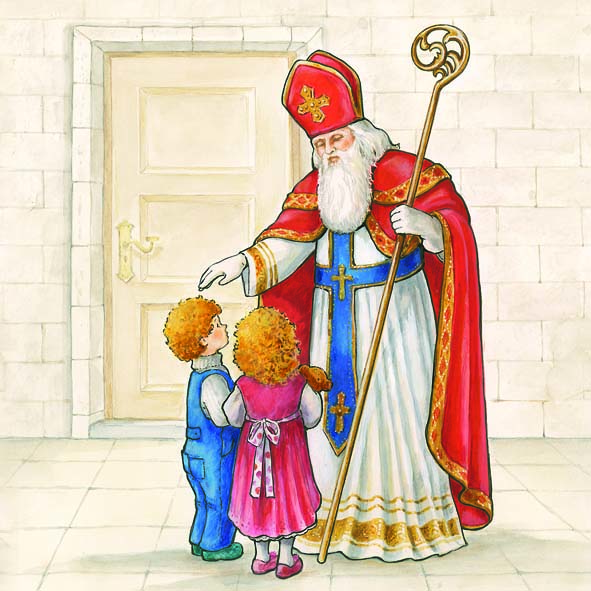 POZVÁNKAObecný úrad a R-K farský úrad v Nižných Ružbachochpozývajú všetky deti dňa 6. 12. o 18. 00 hod.na svätú omšua Stretnutie s Mikulášomv Kostole sv. Kataríny Alexandrijskej